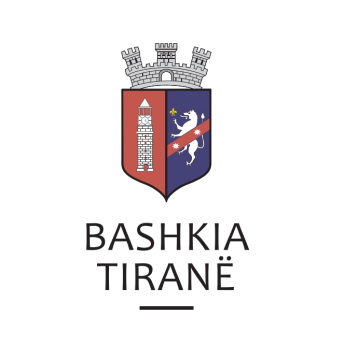      R  E  P U  B  L  I  K  A    E   S  H  Q  I  P  Ë  R  I  S  Ë
  BASHKIA TIRANË
DREJTORIA E PËRGJITHSHME PËR MARRËDHËNIET ME PUBLIKUN DHE JASHTË
DREJTORIA E KOMUNIKIMIT ME QYTETARËTLënda: Kërkesë për shpallje nga Gjykata e Rrethit Gjyqësor Tiranë, Dhoma Penale, për z. Bujar Peposhi.Pranë Bashkisë Tiranë ka ardhur kërkesa për shpallje nga Gjykata e Rrethit Gjyqësor Tiranë (Dhoma Penale), me nr. 15 regj. themeltar, datë 21.01.2019, protokolluar në Bashkinë Tiranë me nr. 3967 prot., datë 24.01.2019.Ju sqarojmë se kjo gjykatë dërgon shpallje se është zhvilluar gjykimi i çështjes penale që i përket:I Pandehur:       Bujar PeposhiAkuzuar:            Për kryerjen e veprës penale “Mashtrimi”, më shumë se një herë. Data dhe ora e seancës:    07.02.2019, ora 10:30Drejtoria e Komunikimit me Qytetarët ka bërë të mundur afishimin e shpalljes për z. Bujar Peposhi, në tabelën e shpalljeve të Sektorit të Informimit dhe Shërbimeve për Qytetarët pranë Bashkisë Tiranë.     R  E  P U  B  L  I  K  A    E   S  H  Q  I  P  Ë  R  I  S  Ë
  BASHKIA TIRANË
DREJTORIA E PËRGJITHSHME PËR MARRËDHËNIET ME PUBLIKUN DHE JASHTË
DREJTORIA E KOMUNIKIMIT ME QYTETARËTLënda: Kërkesë për shpallje nga Gjykata e Apelit Vlorë për z. Muhamet Karame, z. Gezim Karame, znj. Zade Karame, znj. Suzana Karame, z. Bashkim Karame, z. Sokol Karame, z. Syrja Karame, z. Themi Karame, z. Hegland Karame, znj. Nikoleta Borici, znj. Zamira Musaj, znj. Rifane Reli, znj. Ingrid Maci dhe znj. Erina Maci.Pranë Bashkisë së Tiranës ka ardhur kërkesa për shpallje nga Gjykata e Apelit Vlorë, me nr. 420 akti, datë 18.01.2019, protokolluar në Bashkinë Tiranë me nr. 3925 prot., datë 24.01.2019.Ju sqarojmë se kjo gjykatë dërgon për shpallje njoftimin për gjykimin të çështjes civile me palë:Paditës:                            Muhamet Karame etjI Paditur:                           Agjencia e Trajtimit të Pronave TiranëObjekt:                               Shfuqizim vendimiData dhe ora e seancës:     13.02.2019, ora 12:45Drejtoria e Komunikimit me Qytetarët ka bërë të mundur afishimin e shpalljes për z. Muhamet Karame, z. Gezim Karame, znj. Zade Karame, znj. Suzana Karame, z. Bashkim Karame, z. Sokol Karame, z. Syrja Karame, z. Themi Karame, z. Hegland Karame, znj. Nikoleta Borici, znj. Zamira Musaj, znj. Rifane Reli, znj. Ingrid Maci dhe znj. Erina Maci, në tabelën e shpalljeve të Sektorit të Informimit dhe Shërbimeve për Qytetarët pranë Bashkisë së Tiranës.     R  E  P U  B  L  I  K  A    E   S  H  Q  I  P  Ë  R  I  S  Ë
  BASHKIA TIRANË
DREJTORIA E PËRGJITHSHME PËR MARRËDHËNIET ME PUBLIKUN DHE JASHTË
DREJTORIA E KOMUNIKIMIT ME QYTETARËTLënda: Kërkesë për shpallje nga Gjykata e Rrethit Gjyqësor Shkodër për z. Bashkim Ramadan Aliaj Pranë Bashkisë Tiranë ka ardhur kërkesa për shpallje nga Gjykata e Rrethit Gjyqësor Shkodër, me nr. 2373 akti, datë 21.01.2019, protokolluar në Bashkinë Tiranë me nr. 3969 prot., datë 24.01.2019.Ju sqarojmë se kjo gjykatë dërgon për shpallje njoftimin për gjykimin të çështjes penale me palë:Kërkues:               Prokuroria e Rrethit Gjyqësor ShkodërPalë e tretë:           Bashkim AliajAkuza:          Për kryerjen e veprës penale “Ndihmë për kalim të paligjshëm të kufirit”Drejtoria e Komunikimit me Qytetarët ka bërë të mundur afishimin e shpalljes për z. Bashkim Ramadan Aliaj, në tabelën e shpalljeve të Sektorit të Informimit dhe Shërbimeve për Qytetarët pranë Bashkisë Tiranë.     R  E  P U  B  L  I  K  A    E   S  H  Q  I  P  Ë  R  I  S  Ë
  BASHKIA TIRANË
DREJTORIA E PËRGJITHSHME PËR MARRËDHËNIET ME PUBLIKUN DHE JASHTË
DREJTORIA E KOMUNIKIMIT ME QYTETARËTLënda: Kërkesë për shpallje nga Gjykata e Rrethit Gjyqësor Shkodër për znj. Hanife Mashku (Gjatoja).Pranë Bashkisë Tiranë ka ardhur kërkesa për shpallje nga Gjykata e Rrethit Gjyqësor Shkodër, me nr. prot. (s’ka),  datë 17.01.2019, protokolluar në Bashkinë Tiranë me nr. 3970 prot., datë 24.01.2019.Ju sqarojmë se kjo gjykatë dërgon për shpallje njoftimin për gjykimin të çështjes civile me palë:Paditësa:                            Alma GjatojaI Paditur:                           Hasan Gjatoja, Muhamet Gjatoja etjObjekt:                               Pavlefshmëri absolute te kontratës së shitjesData dhe ora e seancës:     18.02.2019, ora 11:00Drejtoria e Komunikimit me Qytetarët ka bërë të mundur afishimin e shpalljes znj. Hanife Mashku (Gjatoja), në tabelën e shpalljeve të Sektorit të Informimit dhe Shërbimeve për Qytetarët pranë Bashkisë Tiranë.     R  E  P U  B  L  I  K  A    E   S  H  Q  I  P  Ë  R  I  S  Ë
  BASHKIA TIRANË
DREJTORIA E PËRGJITHSHME PËR MARRËDHËNIET ME PUBLIKUN DHE JASHTË
DREJTORIA E KOMUNIKIMIT ME QYTETARËTLënda: Kërkesë për shpallje nga Gjykata e Rrethit Gjyqësor Lezhë për z. Relis Rexhep Kolgjini.Pranë Bashkisë Tiranë ka ardhur kërkesa për shpallje nga Gjykata e Rrethit Gjyqësor Shkodër, me nr. 69/815 akti, datë 22.01.2019, protokolluar në Bashkinë Tiranë me nr. 3961 prot., datë 24.01.2019.Ju sqarojmë se kjo gjykatë dërgon për shpallje njoftimin për gjykimin të çështjes penale me palë:Kërkues:               Prokuroria e Rrethit Gjyqësor LezhëI pandehur:           Relis Rexhep Kolgjini.Objekti:                Pushim i procedim penalDrejtoria e Komunikimit me Qytetarët ka bërë të mundur afishimin e shpalljes për z. Relis Rexhep Kolgjini, në tabelën e shpalljeve të Sektorit të Informimit dhe Shërbimeve për Qytetarët pranë Bashkisë Tiranë.     R  E  P U  B  L  I  K  A    E   S  H  Q  I  P  Ë  R  I  S  Ë
  BASHKIA TIRANË
DREJTORIA E PËRGJITHSHME PËR MARRËDHËNIET ME PUBLIKUN DHE JASHTË
DREJTORIA E KOMUNIKIMIT ME QYTETARËTLënda: Kërkesë për shpallje nga Gjykata e Apelit Vlorë për shoqërinë “Transatlantik Albania” LTD.Pranë Bashkisë së Tiranës ka ardhur kërkesa për shpallje nga Gjykata e Apelit Vlorë, me nr. 2186/963 regjistri, datë 26.12.2018, protokolluar në Bashkinë Tiranë me nr. 3965 prot., datë 24.01.2019.Ju sqarojmë se kjo gjykatë dërgon për shpallje njoftimin për gjykimin të çështjes civile me palë:Paditës:             Durim Gjysho HoxhajI Paditur:          Shoqëria “Transatlantik Albania” LTD.Objekt:             Dëmshpërblim pageDrejtoria e Komunikimit me Qytetarët ka bërë të mundur afishimin e shpalljes për shoqërinë “Transatlantik Albania” LTD, në tabelën e shpalljeve të Sektorit të Informimit dhe Shërbimeve për Qytetarët pranë Bashkisë Tiranë.     R  E  P U  B  L  I  K  A    E   S  H  Q  I  P  Ë  R  I  S  Ë
  BASHKIA TIRANË
DREJTORIA E PËRGJITHSHME PËR MARRËDHËNIET ME PUBLIKUN DHE JASHTË
DREJTORIA E KOMUNIKIMIT ME QYTETARËTLënda: Kërkesë për shpallje nga Gjykata e Apelit Vlorë për z. Riza Neim Çakerri dhe znj. Teuta Mustafa Çakerri.Pranë Bashkisë së Tiranës ka ardhur kërkesa për shpallje nga Gjykata e Apelit Vlorë, me nr. 2754 regjistri, datë 07.01.2019, protokolluar në Bashkinë Tiranë me nr. 3964 prot., datë 24.01.2019.Ju sqarojmë se kjo gjykatë dërgon për shpallje njoftimin për gjykimin të çështjes civile me palë:Paditëse:             Besije ÇakerriTë Paditur:        Enti Kombetar i Banesave, dega Vlorë, Banka Tirana sh,a,                            Riza Çakerri, Teuta Çakerri, Shoqeria Permbarimore Private                           “EPSA” shp.k., ZVRPP VlorëObjekt:             Konstatim i pavlefshmerise se kontratesDrejtoria e Komunikimit me Qytetarët ka bërë të mundur afishimin e shpalljes për z. Riza Neim Çakerri dhe znj. Teuta Mustafa Çakerri, në tabelën e shpalljeve të Sektorit të Informimit dhe Shërbimeve për Qytetarët pranë Bashkisë Tiranë.     R  E  P U  B  L  I  K  A    E   S  H  Q  I  P  Ë  R  I  S  Ë
  BASHKIA TIRANË
DREJTORIA E PËRGJITHSHME PËR MARRËDHËNIET ME PUBLIKUN DHE JASHTË
DREJTORIA E KOMUNIKIMIT ME QYTETARËTLënda: Kërkesë për shpallje nga Gjykata e Apelit Vlorë për shoqërinë “Albgaz” sh.a.Pranë Bashkisë së Tiranës ka ardhur kërkesa për shpallje nga Gjykata e Apelit Vlorë, me nr. 3086 regjistri, datë 26.12.2018, protokolluar në Bashkinë Tiranë me nr. 3966 prot., datë 24.01.2019.Ju sqarojmë se kjo gjykatë dërgon për shpallje njoftimin për gjykimin të çështjes civile me palë:Paditës:             Njazi ResulajI Paditur:          “Albgaz” sh.a, ‘Albpetrol” sh.a.,Objekt:             Detyrimin te demshperbleje paditesinDrejtoria e Komunikimit me Qytetarët ka bërë të mundur afishimin e shpalljes për shoqërinë “Albgaz” sh.a., në tabelën e shpalljeve të Sektorit të Informimit dhe Shërbimeve për Qytetarët pranë Bashkisë Tiranë.     R  E  P U  B  L  I  K  A    E   S  H  Q  I  P  Ë  R  I  S  Ë
  BASHKIA TIRANË
DREJTORIA E PËRGJITHSHME PËR MARRËDHËNIET ME PUBLIKUN DHE JASHTË
DREJTORIA E KOMUNIKIMIT ME QYTETARËTLënda: Kërkesë për shpallje nga Gjykata e Rrethit Gjyqësor Korçë për z. Paqesor Abazi.Pranë Bashkisë Tiranë ka ardhur kërkesa për shpallje nga Gjykata e Rrethit Gjyqësor Korçë, me nr. regj. them. 21233-02055-41-2018(369)/1679), datë 18.01.2019, protokolluar në Bashkinë Tiranë me nr. 3968 prot., datë 24.01.2019.Ju sqarojmë se kjo gjykatë dërgon për shpallje njoftimin për gjykimin të çështjes civile me palë:Paditës:                            Shoqeria Permbarimore “F S” shp.k.I Paditur:                        Paqesor Abazi.Objekt:                            Veçim i pjeses takueseDrejtoria e Komunikimit me Qytetarët ka bërë të mundur afishimin e shpalljes z. Paqesor Abazi, në tabelën e shpalljeve të Sektorit të Informimit dhe Shërbimeve për Qytetarët pranë Bashkisë Tiranë.